       Поради читачам1.Якщо хочеш поговорити з кимось-відкрий книгу .2.Якщо ти занудьгував – візьми книгу.3.Якщо хочеш одержати пораду – відшукай її в книзі.4.Якщо прагнеш знайти друга – подружи з книгою. 5.Якщо мрієш стати справжньою людиною – читай книги.6.Якщо хочеш відчути безмежні можливості людського розуму,працюй з книгою.Книга – твій друг,без неї як без рук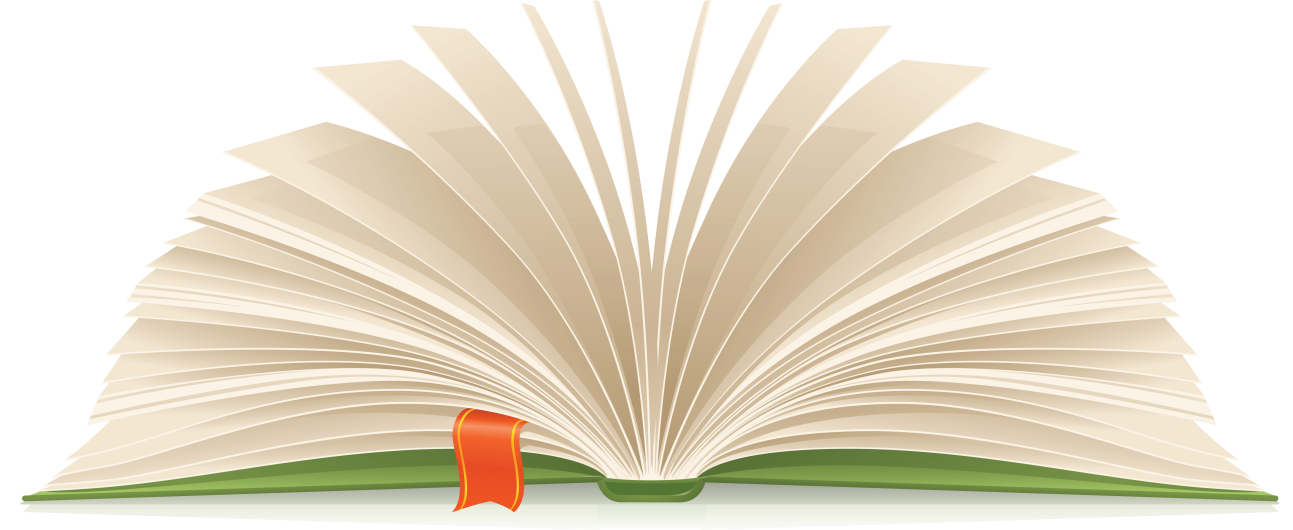 